Rychlospojka SV 100Obsah dodávky: 1 kusSortiment: K
Typové číslo: 0055.0023Výrobce: MAICO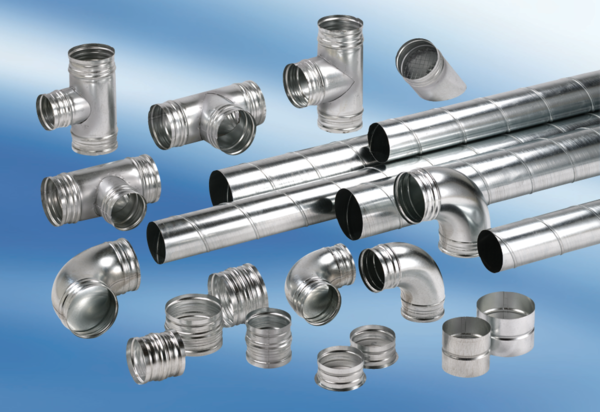 